Собрание  представителей сельского поселения Канашмуниципального района Шенталинский Самарской  областичетвертого созыва_________________________________________п. Романовка, ул. Центральная, 9т.8 (252) 4 22 86РЕШЕНИЕ         30 ноября  2020 года                                                                                № 15 Об утверждении  Перечня  должностей муниципальной службы сельского поселения Канаш муниципального района Шенталинский Самарской областиВ соответствии с Федеральным законом от 06.10.2003г. № 131-ФЗ «Об общих принципах организации местного самоуправления в Российской Федерации, Федеральном законом от 02.03.2007г. № 25-ФЗ «О муниципальной службе в Российской Федерации», Законом Самарской области от 09.10.2007г. № 96-ГД «О муниципальной службе в Самарской области», Законом Самарской области от 30.12.2005г. № 254-ГД «О Реестре должностей муниципальной службы в Самарской области», руководствуясь Уставом сельского поселения Канаш муниципального района Шенталинский Самарской области, Собрание представителей сельского поселения Канаш муниципального района Шенталинский Самарской  областиРЕШИЛО:1. Утвердить прилагаемый Перечень должностей муниципальной службы  сельского поселения Канаш муниципального района Шенталинский Самарской области.2. Решение Собрания представителей сельского поселения Канаш муниципального района Шенталинский Самарской области от 20.05.2009 г. №  91 «Об утверждении Перечня должностей муниципальной службы сельского поселения Канаш муниципального района Шенталинский», признать утратившим силу.        3.  Опубликовать настоящее решение в газете «Вестник поселения Канаш».4. Настоящее решение вступает в силу со дня его официального опубликования.Глава сельского поселения Канаш муниципального  района                                                                                   Шенталинский Самарской области                                          А.Н. ЛипатоваПриложение к решению 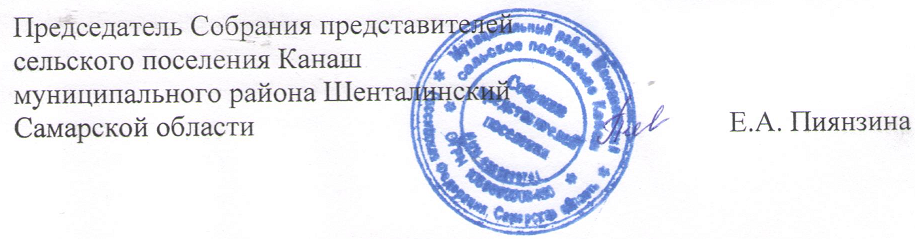 Собрания представителей сельского поселения Канашмуниципального района Шенталинский  Самарской области                                                                                                                                                                                                                 от 30.11.2020 года № 15	ПЕРЕЧЕНЬДОЛЖНОСТЕЙ МУНИЦИПАЛЬНОЙ СЛУЖБЫ  СЕЛЬСКОГО ПОСЕЛЕНИЯ КАНАШ МУНИЦИПАЛЬНОГО РАЙОНА  ШЕНТАЛИНСКИЙ САМАРСКОЙ ОБЛАСТИРаздел I. ПЕРЕЧЕНЬ ДОЛЖНОСТЕЙМУНИЦИПАЛЬНОЙ СЛУЖБЫ В АДМИНИСТРАЦИИ СЕЛЬСКОГО ПОСЕЛЕНИЯ КАНАШ МУНИЦИПАЛЬНОГО РАЙОНА ШЕНТАЛИНСКИЙ САМАРСКОЙ ОБЛАСТИПеречень должностей муниципальной службы категории "руководители"в Администрации сельского поселения КАНАШ муниципального района Шенталинский Самарской области, учреждаемых для непосредственного обеспечения исполненияполномочий лица, замещающего муниципальную должность, и замещаемых на срок полномочий указанного лицаВысшие должности муниципальной службыЗаместитель Главы поселенияПеречень должностей муниципальной службы категории «обеспечивающие специалисты» в Администрации сельского поселения КАНАШ муниципального района Шенталинский Самарской области,  учреждаемых для обеспечения исполнения полномочий Администрации сельского поселения КАНАШ муниципального района Шенталинский Самарской области или лица, замещающего муниципальную должность, и замещаемых на  неопределенный срок Младшие должности муниципальной службыСпециалистПримечание. Допускается двойное наименование должностей муниципальной службы в органах местного самоуправления сельского поселения КАНАШ муниципального района Шенталинский Самарской области. Такое сочетание наименования должностей муниципальной службы с наименованием другой должности следует считать наименованием должности муниципальной службы.В случае если двойное наименование состоит из наименований должностей муниципальной службы, отнесенных к различным категориям и (или) группам должностей муниципальной службы, категория и (или) группа должности муниципальной службы с двойным наименованием определяется по категории и (или) группе должности муниципальной службы, наименование которой стоит первым в двойном наименовании.